COLEGIO SAN MARTIN DE TOURSNivel Inicial2018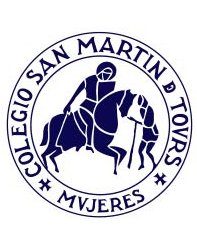              Alumna:…………………………………………………………………………………               Sala Barrilete: 5 años		Turnos: Mañana y TardeENTREVISTA INICIAL BARRILETE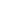 DATOS PERSONALES:Nombre y apellido completo de la niña (cómo figuran en el DNI)...........................................................................................................................................................................Cómo la llaman en casa.................................................................................................................................Fecha de Nacimiento.............................................Nacionalidad...............................................................Lugar.........................................................................DNI...............................................................................Nombre del padre.................................................................DNI................................................……..….……Nacionalidad..............................................................Profesión....................................................................Ocupación........................................................................... mail:....................................................................Nombre de la madre.....................................................................DNI........................................................Nacionalidad..............................................................Profesión....................................................................Ocupación........................................................................... mail:....................................................................Domicilio.............................................................................................................................C.P........................TE.......................................................................... Otros teléfonos:............................................................ANTECEDENTES FAMILIARES:La mamá está embarazada............................La niña experimentó algún cambio..................................................................................................................................................................................................................Nació algún hermano/a....................................................................................................................................Preguntó cómo nació...............Qué se le contestó ………………………………………….................................................................................................................................. Sí no lo preguntó, qué sabe al respecto.................................................................................................................................................................................................................................................................................Hubo algún cambio familiar de importancia..............................................................................................Cómo reaccionó................................................................................................................................................Cómo se la ayudó.............................................................................................................................................Cuántos hermanos tiene y cuál es el lugar que ocupa entre ellos …………………………………………….…….............................................................................................................................................................................Cuál es la relación con ellos …….……………….................................................................................................…………………………………………………………………………………………………………………......................................................ANTECEDENTES PERSONALES DE LA NIÑA:Tiene o tuvo alguna operación o enfermedad  que requiera especial atención.........................................................................................................................................................................................................…......................................................................................................................................................................................Tiene algún tic nervioso: chuparse el dedo, comerse las uñas ………........................................................................................................................................................................................................................................................................................................................................................Tiene miedo a algo o a alguien ............................................................................................................................Ha realizado o realiza algún tratamiento...................De qué índole …….......................................................……………………………………………………………......................................................A través de su crecimiento intelectual y físico ha notado dificultades.............................................Cuáles......................................................................................................................................................………………………………………………………………………………………………………………………………………………………………………………….……Puede expresar sus ideas con coherencia al hablar ................................................................................Tiene dificultades de dicción …........................ Cuáles...............................................................................................................................................................................................................................................................Habla de sus compañeras ...............................................................................................................................Comenta experiencias vividas en el jardín .................................................................................................Va a jugar a la casa de amigas .......................................................................................................................Le gusta invitar o que la inviten ....................................................................................................................Comparte sus juguetes......................Los ordena .........................................................................................Cuáles son sus juegos preferidos .................................................................................................................Cuida sus pertenencias ……………………………………..............................................................................................Maneja libros de cuentos.................................................................................................................................Se le lee ..............................................................................................................................................................Le gusta dramatizar ........................................................................................................................................Qué personajes le gusta representar ........................................................................................................Pide en su casa materiales para expresarse.........………Se le dan............................................................Cuáles....................................................................................................................................................................Cómo los utiliza....................................................................................................................................................Es rígida o torpe con sus manos o movimientos en general....................................................................................................................................................................................................................................................Ve televisión........................Qué programas....................................................................................................Cuántas horas por día........................................................................................................................................Se duerme temprano.........................................................................................................................................Se despierta de noche....................Para qué...................................................................................................Qué tipo de límites o penitencias necesita y ante qué situaciones........................................................................................................................................................................................................................................Tiene hábitos de independencia al comer, bañarse, vestirse..................................................................................................................................................................................................................................................Es selectiva con las comidas............................................................................................................................Tiene períodos de inapetencia........................................................................................................................Tiene algún alimento no permitido........................Por qué ..........................................................................En qué momentos se reúne toda la familia...................................................................................................Realiza alguna actividad extra escolar.............Cuál y porque................................................................................................................................................................................................................................................…….......................................................................................................................................................................…Cómo vive la familia la vida de Fe: rezo diario, lectura de la Biblia, charlas con sus hijas sobre temas religiosos?...............................................................................................................................................Cuando hay fiestas importantes como Pascua y Navidad les explican a su hija el significado o es un simple festejo...............................................................................................................................................Qué espera de la Catequesis en el Jardín................................................................................................................................................................................................................................................................................Consignar algún otro dato que consideren importante que la maestra conozca: ........................................................................................................................................................................................................................................................................................................................................................…………….......................................................................................................................................................................…........................................................................................................................................................................…………….......................................................................................................................................................................…........FIRMA PADRE:FIRMA DOCENTE: